Cardápio da semana    28/02 a 03/04/2016   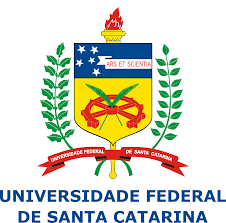 CAMPUS CURITIBANOSOBS.:  SIGLAS para indicação de glúten e lactose NCG: não contém glútenCG: contém glútenNCL: não contém lactoseCL: contém lactose*Doce do dia: paçoca contém glúten e não contém lactose        Doce de leite contém glúten e lactose“Atenção: Cardápio sujeito a alterações por alimentos nutricionalmente equivalentes!”Cardápio elaborado por:Camila Madeira– NutricionistaCRN 10-5308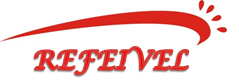 PreparaçãoALMOÇOGlútenlactosePreparaçãoJANTARGlútenlactose28/03 SEGUNDA-FEIRA28/03 SEGUNDA-FEIRAArroz parboilizado e arroz integralNCG/NCLArroz parboilizado e arroz integralNCG/NCLFeijão e lentilhaNCG/NCLFeijão e lentilhaNCG/NCLPeixe milanesaCG/NCLFrango grelhadoCG/NCLTirinhas chinesaCG/NCLCarne de panela CG/NCLBatata com ervas finasNCG/NCLCanjiquinha de milhoNCG/NCLFarofa  molhadinhaNCG/NCLFarofa repolhoNCG/NCLSaladas:   acelgaNCG/NCLSaladas: tomateNCG/NCLBeterraba cozidaNCG/NCLRúculaNCG/NCLMix de folhasNCG/NCLAbobrinha cozidaNCG/NCLSobremesa:  doce*Sobremesa: banana NCG/NCL29/03 TERÇA-FEIRA29/03 TERÇA-FEIRAArroz parboilizado e arroz integralNCG/NCLArroz parboilizado e arroz integralNCG/NCLFeijão e lentilhaNCG/NCLFeijão e lentilhaNCG/NCLPicadinho ao molho húngaroCG/NCLPosta recheadaCG/NCLPernil assadoCG/NCLStrogonoffe de frangoCG/CLCreme de queijosCG/NCLBatata palhaCG/NCLFarofa  de cenoura crocanteNCG/NCLFarofa de couveNCG/NCLSaladas:  escarolaNCG/NCLSaladas: cenoura cozNCG/NCLRabaneteNCG/NCLAlface roxaNCG/NCLRepolho com cenoura e milhoNCG/NCLPimentão com cebolaNCG/NCLSobremesa:  sagu de uvaCG/NCLSobremesa: laranjaNCG/NCL30/03 QUARTA-FEIRA30/03 QUARTA-FEIRAArroz parboilizado e arroz integralNCG/NCLArroz parboilizado e arroz integralNCG/NCLFeijão e lentilhaNCG/NCLFeijão e lentilhaNCG/NCLFrango á francesaCG/NCLBisteca grelhadaCG/NCLKibe fritoCG/NCLEscondidinho de carneCG/CLAbobrinha refogadaCG/NCLJardineira de legumesNCG/NCLFarofa  coloridaNCG/NCLFarofa de milho com batata palhaNCG/NCLSaladas:  abobrinha cozidaNCG/NCLSaladas: repolho cozNCG/NCLTomate com pimentãoNCG/NCLBeterraba raladaNCG/NCLAlface roxaNCG/NCLAlface lisaNCG/NCLSobremesa: maçãNCG/NCLSobremesa: pudimCG/CL31/03 QUINTA-FEIRA31/03  QUINTA-FEIRAArroz parboilizado e arroz integralNCG/NCLArroz parboilizado e arroz integralNCG/NCLFeijão e lentilhaNCG/NCLFeijão e lentilhaNCG/NCLPeixe a romanaCG/NCLFrango a milanesaCG/NCLCubos ao molho rotyCG/NCLCarne moída com legumesCG/NCLMacarrão ao sugoCG/NCLMacarrao carbonaraC/NCLFarofa  á mineiraNCG/NCLFarofa de banana com baconNCG/NCLSaladas:  chuchu cozidoNCG/NCLSaladas: tomate NCG/NCLCenoura raladaNCG/NCLAlmeirão NCG/NCLAgriãoNCG/NCLGrão de bicoNCG/NCLSobremesa:  canjicaCG/CLSobremesa: laranjaNCG/NCL01/04 SEXTA-FEIRA01/04 SEXTA-FEIRAArroz parboilizado e arroz integralNCG/NCLArroz parboilizado e arroz integralNCG/NCLFeijão e lentilhaNCG/NCLFeijão e lentilhaNCG/NCLCarne de panela CG/NCLTirinhas molho shoyoCG/NCLFrango crocanteCG/NCLFrango aassadoCG/NCLCouve flor molho brancoCG/CLPurê de batataCG/CLFarofa  de milhoNCG/NCLFarofa de cenouraNCG/NCLSaladas:  alface lisaNCG/NCLSaladas: acelga NCG/NCLRabaneteNCG/NCLMacarroneseCG/CLMix de repolhoNCG/NCLTomate com cebolaNCG/NCLSobremesa: bananaNCG/NCLSobremesa: salada de frutasNCG/NCL02/04 SABADO02/04 SABADOArroz parboilizado e arroz integralNCG/NCLArroz parboilizado e arroz integralNCG/NCLFeijão e lentilhaNCG/NCLFeijão e lentilhaNCG/NCLLombo agridoceCG/NCLEscalope ao molho madeiraCG/NCLBife parmegianaCG/NCLPeixe assadoCG/NCLMacarrão carbonaraCG/CLRepolho refogado com baconCG/NCLFarofa  de cenouraNCG/NCLFarofa de pimentãoNCG/NCLSaladas:   alface roxaNCG/NCLSaladas:  agriãoNCG/NCLCenoura raladaNCG/NCLRepolho cozidoNCG/NCLSalada coloridaNCG/NCLBeterraba com maioneseCG/NCLSobremesa:  laranjaNCG/NCLSobremesa:  maçãNCG/NCL03/04 DOMINGO 03/04 DOMINGO Arroz parboilizado e arroz integralNCG/NCLArroz parboilizado e arroz integralNCG/NCLFeijão e lentilhaNCG/NCLFeijão e lentilhaNCG/NCLFrango assado na cervejaCG/NCLLasanha DE FRANGOCG/CLTirinhas ao molho madeiraCG/NCLCarne de panelaCG/NCLSeleta de legumesNCG/NCLJardineira de legumesNCG/NCLFarofa repolhoNCG/NCLFarofa molhadinhaNCG/NCLSaladas:  maioneseCG/CLSaladas:  salpicão de frangoNCG/NCLMix de folhasNCG/NCLRúculaNCG/NCLBeterraba raladaNCG/NCLCenoura cozNCG/NCLSobremesa: pudimCG/CLSobremesa:  doce*